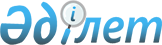 О внесении изменений в решение Ордабасинского районного маслихата от 27 декабря 2019 года № 55/1 "О бюджетах сельских округов на 2020-2022 годыРешение Ордабасинского районного маслихата Туркестанской области от 12 июня 2020 года № 64/1. Зарегистрировано Департаментом юстиции Туркестанской области 25 июня 2020 года № 5668
      В соответствии с пунктом 4 статьи 109-1 Бюджетного кодекса Республики Казахстан от 4 декабря 2008 года, подпунктом 1) пункта 1 статьи 6 Закона Республики Казахстан от 23 января 2001 года "О местном государственном управлении и самоуправлении в Республике Казахстан" и решением Ордабасинского районного маслихата от 09 апреля 2020 года № 60/1 "О внесении изменений в решение Ордабасинского районного маслихата от 24 декабря 2019 года № 54/1 "О районном бюджете на 2020-2022 годы", зарегистрированного в Реестре государственной регистрации нормативных правовых актов за № 5564, Ордабасинский районный маслихат РЕШИЛ:
      1. Внести в решение Ордабасинского районного маслихата от 27 декабря 2019 года № 55/1 "О бюджетах сельских округов на 2020-2022 годы" (зарегистрировано в Реестре государственной регистрации нормативных правовых актов за № 5342, опубликовано в эталонном контрольном банке нормативных правовых актов Республики Казахстан в электронном виде 31 декабря 2019 года) следующие изменения:
      Пункт 1 изложить в следующей редакции:
      "1. Утвердить бюджет сельского округа Бадам на 2020-2022 годы согласно приложениям 1, 2 и 3 соответственно, в том числе на 2020 год в следующих объемах:
      1) доходы – 204 508 тысяч тенге;
      налоговые поступления – 39 185 тысяч тенге;
      неналоговые поступления – 250 тысяч тенге;
      поступлениям от продажи основного капитала – 0;
      поступления трансфертов – 165 073 тысяч тенге;
      2) затраты –205 485 тысяч тенге;
      3) чистое бюджетное кредитование – 0; 
      бюджетные кредиты – 0;
      погашение бюджетных кредитов – 0;
      4) сальдо по операциям с финансовыми активами – 0;
      приобретение финансовых активов – 0;
      поступления от продажи финансовых активов государства – 0;
      5) дефицит (профицит) бюджета – -977 тысяч тенге;
      6) финансирование дефицита (использование профицита) бюджета – 977 тысяч тенге;
      поступление займов – 0;
      погашение займов – 0;
      используемые остатки бюджетных средств – 977 тысяч тенге.".
      Пункт 3 изложить в следующей редакции:
      "3. Утвердить бюджет сельского округа Бугунь на 2020-2022 годы согласно приложениям 4, 5 и 6 соответственно, в том числе на 2020 год в следующих объемах:
      1) доходы – 72 490 тысяч тенге;
      налоговые поступления – 5 857 тысяч тенге;
      неналоговые поступления – 100 тысяч тенге;
      поступлениям от продажи основного капитала – 0;
      поступления трансфертов –66 533 тысяч тенге;
      2) затраты – 73 203 тысяч тенге;
      3) чистое бюджетное кредитование – 0;
      бюджетные кредиты – 0;
      погашение бюджетных кредитов – 0;
      4) сальдо по операциям с финансовыми активами – 0;
      приобретение финансовых активов – 0;
      поступления от продажи финансовых активов государства – 0;
      5) дефицит (профицит) бюджета – -713 тысяч тенге;
      6) финансирование дефицита (использование профицита) бюджета – 713 тысяч тенге;
      поступление займов – 0;
      погашение займов – 0;
      используемые остатки бюджетных средств – 713 тысяч тенге.".
      Пункт 5 изложить в следующей редакции:
      "5. Утвердить бюджет сельского округа Буржар на 2020-2022 годы согласно приложениям 7, 8 и 9 соответственно, в том числе на 2020 год в следующих объемах:
      1) доходы – 151 817 тысяч тенге;
      налоговые поступления – 22 767 тысяч тенге;
      неналоговые поступления – 270 тысяч тенге;
      поступлениям от продажи основного капитала – 0;
      поступления трансфертов – 128 780 тысяч тенге;
      2) затраты – 153 566 тысяч тенге;
      3) чистое бюджетное кредитование – 0;
      бюджетные кредиты – 0;
      погашение бюджетных кредитов – 0;
      4) сальдо по операциям с финансовыми активами – 0;
      приобретение финансовых активов – 0;
      поступления от продажи финансовых активов государства – 0;
      5) дефицит (профицит) бюджета – - 1 749 тысяч тенге;
      6) финансирование дефицита (использование профицита) бюджета – 1 749 тысяч тенге;
      поступление займов – 0;
      погашение займов – 0;
      используемые остатки бюджетных средств – 1 749 тысяч тенге.".
      Пункт 7 изложить в следующей редакции:
      "7. Утвердить бюджет сельского округа Женис на 2020-2022 годы согласно приложениям 10, 11 и 12 соответственно, в том числе на 2020 год в следующих объемах:
      1) доходы – 84 019 тысяч тенге;
      налоговые поступления – 3 195 тысяч тенге;
      неналоговые поступления – 90 тысяч тенге;
      поступлениям от продажи основного капитала – 0;
      поступления трансфертов – 80 734 тысяч тенге;
      2) затраты – 84 258 тысяч тенге;
      3) чистое бюджетное кредитование – 0;
      бюджетные кредиты – 0;
      погашение бюджетных кредитов – 0;
      4) сальдо по операциям с финансовыми активами – 0;
      приобретение финансовых активов – 0;
      поступления от продажи финансовых активов государства – 0;
      5) дефицит (профицит) бюджета – -239 тысяч тенге;
      6) финансирование дефицита (использование профицита) бюджета – 239 тысяч тенге;
      поступление займов – 0;
      погашение займов – 0;
      используемые остатки бюджетных средств – 239 тысяч тенге.".
      Пункт 9 изложить в следующей редакции:
      "9. Утвердить бюджет сельского округа Каракум на 2020-2022 годы согласно приложениям 13, 14 и 15 соответственно, в том числе на 2020 год в следующих объемах:
      1) доходы – 116 210 тысяч тенге;
      налоговые поступления – 5 982 тысяч тенге;
      неналоговые поступления – 75 тысяч тенге;
      поступлениям от продажи основного капитала – 0;
      поступления трансфертов – 110 153 тысяч тенге;
      2) затраты – 116 451 тысяч тенге;
      3) чистое бюджетное кредитование – 0;
      бюджетные кредиты – 0;
      погашение бюджетных кредитов – 0;
      4) сальдо по операциям с финансовыми активами – 0;
      приобретение финансовых активов – 0;
      поступления от продажи финансовых активов государства – 0;
      5) дефицит (профицит) бюджета – -241 тысяч тенге;
      6) финансирование дефицита (использование профицита) бюджета – 241 тысяч тенге;
      поступление займов – 0;
      погашение займов – 0;
      используемые остатки бюджетных средств – 241 тысяч тенге.".
      Пункт 11 изложить в следующей редакции:
      "11. Утвердить бюджет сельского округа Караспан на 2020-2022 годы согласно приложениям 16, 17 и 18 соответственно, в том числе на 2020 год в следующих объемах:
      1) доходы – 119 100 тысяч тенге;
      налоговые поступления – 21 574 тысяч тенге;
      неналоговые поступления – 430 тысяч тенге;
      поступлениям от продажи основного капитала – 0;
      поступления трансфертов – 97 096 тысяч тенге;
      2) затраты – 121 725 тысяч тенге;
      3) чистое бюджетное кредитование – 0;
      бюджетные кредиты – 0;
      погашение бюджетных кредитов – 0;
      4) сальдо по операциям с финансовыми активами – 0;
      приобретение финансовых активов – 0;
      поступления от продажи финансовых активов государства – 0;
      5) дефицит (профицит) бюджета – -2 625 тысяч тенге;
      6) финансирование дефицита (использование профицита) бюджета – 2 625 тысяч тенге;
      поступление займов – 0;
      погашение займов – 0;
      используемые остатки бюджетных средств –2 625 тысяч тенге.".
      Пункт 13 изложить в следующей редакции:
      "13. Утвердить бюджет сельского округа Кажымухан на 2020-2022 годы согласно приложениям 19, 20 и 21 соответственно, в том числе на 2020 год в следующих объемах:
      1) доходы – 405 806 тысяч тенге;
      налоговые поступления – 70 712 тысяч тенге;
      неналоговые поступления – 510 тысяч тенге;
      поступлениям от продажи основного капитала – 0;
      поступления трансфертов – 334 584 тысяч тенге;
      2) затраты – 410 101 тысяч тенге;
      3) чистое бюджетное кредитование – 0;
      бюджетные кредиты – 0;
      погашение бюджетных кредитов – 0;
      4) сальдо по операциям с финансовыми активами – 0;
      приобретение финансовых активов – 0;
      поступления от продажи финансовых активов государства – 0;
      5) дефицит (профицит) бюджета – -4 295 тысяч тенге;
      6) финансирование дефицита (использование профицита) бюджета – 4 295 тысяч тенге;
      поступление займов – 0;
      погашение займов – 0;
      используемые остатки бюджетных средств – 4 295 тысяч тенге.".
      Пункт 15 изложить в следующей редакции:
      "15. Утвердить бюджет сельского округа Тортколь на 2020-2022 годы согласно приложениям 22, 23 и 24 соответственно, в том числе на 2020 год в следующих объемах:
      1) доходы – 177 407 тысяч тенге;
      налоговые поступления – 26 355 тысяч тенге;
      неналоговые поступления – 430 тысяч тенге;
      поступлениям от продажи основного капитала – 0;
      поступления трансфертов –150 622 тысяч тенге;
      2) затраты – 179 931 тысяч тенге;
      3) чистое бюджетное кредитование – 0;
      бюджетные кредиты – 0;
      погашение бюджетных кредитов – 0;
      4) сальдо по операциям с финансовыми активами – 0;
      приобретение финансовых активов – 0;
      поступления от продажи финансовых активов государства – 0;
      5) дефицит (профицит) бюджета – -2 524 тысяч тенге;
      6) финансирование дефицита (использование профицита) бюджета – 2 524 тысяч тенге;
      поступление займов – 0;
      погашение займов – 0;
      используемые остатки бюджетных средств – 2 524 тысяч тенге.".
      Пункт 17 изложить в следующей редакции:
      "17. Утвердить бюджет сельского округа Шубар на 2020-2022 годы согласно приложениям 25, 26 и 27 соответственно, в том числе на 2020 год в следующих объемах:
      1) доходы – 88 706 тысяч тенге;
      налоговые поступления – 15 347 тысяч тенге;
      неналоговые поступления – 250 тысяч тенге;
      поступлениям от продажи основного капитала – 0;
      поступления трансфертов – 73 109 тысяч тенге;
      2) затраты – 97 992 тысяч тенге;
      3) чистое бюджетное кредитование – 0;
      бюджетные кредиты – 0;
      погашение бюджетных кредитов – 0;
      4) сальдо по операциям с финансовыми активами – 0;
      приобретение финансовых активов – 0;
      поступления от продажи финансовых активов государства – 0;
      5) дефицит (профицит) бюджета – -9 286 тысяч тенге;
      6) финансирование дефицита (использование профицита) бюджета – 9 286 тысяч тенге;
      поступление займов – 0;
      погашение займов – 0;
      используемые остатки бюджетных средств – 9 286 тысяч тенге.".
      Пункт 19 изложить в следующей редакции:
      "19. Утвердить бюджет сельского округа Шубарсу на 2020-2022 годы согласно приложениям 28, 29 и 30 соответственно, в том числе на 2020 год в следующих объемах:
      1) доходы – 82 081 тысяч тенге;
      налоговые поступления –48 486 тысяч тенге;
      неналоговые поступления – 500 тысяч тенге;
      поступлениям от продажи основного капитала – 0;
      поступления трансфертов – 33 095 тысяч тенге;
      2) затраты – 90 433 тысяч тенге;
      3) чистое бюджетное кредитование – 0;
      бюджетные кредиты – 0;
      погашение бюджетных кредитов – 0;
      4) сальдо по операциям с финансовыми активами – 0;
      приобретение финансовых активов – 0;
      поступления от продажи финансовых активов государства – 0;
      5) дефицит (профицит) бюджета – -8 352 тысяч тенге;
      6) финансирование дефицита (использование профицита) бюджета – 8 352 тысяч тенге;
      поступление займов – 0;
      погашение займов – 0;
      используемые остатки бюджетных средств – 8 352 тысяч тенге.".
      Приложения 1, 4, 7, 10, 13, 16, 19, 22, 25, 28 к указанному решению изложить в новой редакции согласно приложениям 1, 2, 3, 4, 5, 6, 7, 8, 9, 10 к настоящему решению.
      2. Государственному учреждению "Аппарат Ордабасинского районного маслихата" в установленном законодательством Республики Казахстан порядке обеспечить:
      1) государственную регистрацию настоящего решения в Республиканском государственном учреждении "Департамент юстиции Туркестанской области Министерства юстиции Республики Казахстан";
      2) размещение настоящего решения на интернет-ресурсе Ордабасинского районного маслихата после его официального опубликования.
      3. Настоящее решение вводится в действие с 1 января 2020 года.  Бюджет сельского округа Бадам на 2020 год Бюджет сельского округа Бугунь на 2020 год Бюджет сельского округа Буржар на 2020 год Бюджет сельского округа Женис на 2020 год Бюджет сельского округа Каракум на 2020 год Бюджет сельского округа Караспан на 2020 год Бюджет сельского округа Кажымухан 2020 год Бюджет сельского округа Тортколь на 2020 год Бюджет сельского округа Шубар на 2020 год Бюджет сельского округа Шубарсу на 2020 год
					© 2012. РГП на ПХВ «Институт законодательства и правовой информации Республики Казахстан» Министерства юстиции Республики Казахстан
				
      Председатель сессии

      районного маслихата

Г. Раймбеков

      Секретарь районного маслихата

Б. Садвахасов
Приложение 1 к решению
Ордабасинского районного
маслихата от 12 июня
2020 года № 64/1Приложение 1 к решению
Ордабасинского районного
маслихата от 27 декабря
2019 года № 55/1
Категория 
Категория 
Категория 
Категория 
Категория 
Сумма, тысяч тенге
Класс
Класс
Класс
Класс
Сумма, тысяч тенге
Под класс
Под класс
Под класс
Сумма, тысяч тенге
Специфика
Специфика
Сумма, тысяч тенге
Наименование
Сумма, тысяч тенге
1. Доходы
204 508
1
Налоговые поступления
39 185
01
Подоходный налог
7 500
2
Индивидуальный подоходный налог
7 500
04
Hалоги на собственность
31 475
1
Hалоги на имущество
1 782
3
Земельный налог
4 530
4
Hалог на транспортные средства
25 163
05
Внутренние налоги на товары, работы и услуги
210
4
Сборы за ведение предпринимательской и профессиональной деятельности
210
2
Неналоговые поступления
250
06
Прочие неналоговые поступления
250
1
Прочие неналоговые поступления
250
3
Поступления от продажи основного капитала
0
4
Поступления трансфертов
165 073
02
Трансферты из вышестоящих органов государственного управления
165 073
3
Трансферты из районного (города областного значения) бюджета
165 073
Функциональная группа
Функциональная группа
Функциональная группа
Функциональная группа
Функциональная группа
Сумма, тысяч тенге
Функциональная подгруппа
Функциональная подгруппа
Функциональная подгруппа
Функциональная подгруппа
Сумма, тысяч тенге
Администратор бюджетных программ
Администратор бюджетных программ
Администратор бюджетных программ
Сумма, тысяч тенге
Программа
Программа
Сумма, тысяч тенге
Подпрограмма
Сумма, тысяч тенге
 Наименование
Сумма, тысяч тенге
2.Затраты 
205 485
01
Государственные услуги общего характера
27 423
1
Представительные, исполнительные и другие органы, выполняющие общие функции государственного управления
27 423
124
Аппарат акима города районного значения, села, поселка, сельского округа
27 423
001
Услуги по обеспечению деятельности акима города районного значения, села, поселка, сельского округа
27 138
022
Капитальные расходы государственного органа
285
04
Образование
67 053
1
Дошкольное воспитание и обучение
66 006
124
Аппарат акима города районного значения, села, поселка, сельского округа
66 006
004
Дошкольное воспитание и обучение и организация медицинского обслуживания в организациях дошкольного воспитания и обучения
66 006
2
Начальное, основное среднее и общее среднее образование
1 047
124
Аппарат акима города районного значения, села, поселка, сельского округа
1 047
005
Организация бесплатного подвоза учащихся до ближайшей школы и обратно в сельской местности
1 047
05
Здравоохранение
15
9
Прочие услуги в области здравоохранения
15
124
Аппарат акима города районного значения, села, поселка, сельского округа
15
002
Организация в экстренных случаях доставки тяжелобольных людей до ближайшей организации здравоохранения, оказывающей врачебную помощь
15
07
Жилищно-коммунальное хозяйство
7 700
3
Благоустройство населенных пунктов
7 700
124
Аппарат акима города районного значения, села, поселка, сельского округа
7 700
008
Освещение улиц в населенных пунктах
6 500
009
Обеспечение санитарии населенных пунктов
500
011
Благоустройство и озеленение населенных пунктов
700
 08
Культура, спорт, туризм и информационное пространство
100
1
Деятельность в области культуры
50
124
Аппарат акима города районного значения, села, поселка, сельского округа
50
006
Поддержка культурно-досуговой работы на местном уровне
50
2
Спорт
50
124
Аппарат акима города районного значения, села, поселка, сельского округа
50
028
Проведение физкультурно-оздоровительных и спортивных мероприятий на местном уровне
50
12
Транспорт и коммуникации
7 500
1
Автомобильный транспорт
7 500
124
Аппарат акима города районного значения, села, поселка, сельского округа
7 500
013
Обеспечение функционирования автомобильных дорог в городах районного значения, селах, поселках, сельских округах
7 500
15
Трансферты
95 694
1
Трансферты
95 694
124
Аппарат акима города районного значения, села, поселка, сельского округа
95 694
049
Возврат трансфертов общего характера в случаях, предусмотренных бюджетным законодательством
95 694
3. Чистое бюджетное кредитование
0
Функциональная группа
Функциональная группа
Функциональная группа
Функциональная группа
Функциональная группа
Сумма, тысяч тенге
Функциональная подгруппа
Функциональная подгруппа
Функциональная подгруппа
Функциональная подгруппа
Сумма, тысяч тенге
Администратор бюджетных программ
Администратор бюджетных программ
Администратор бюджетных программ
Сумма, тысяч тенге
Программа
Программа
Сумма, тысяч тенге
 Подпрограмма
 Подпрограмма
Сумма, тысяч тенге
 Наименование
 Наименование
Сумма, тысяч тенге
Бюджетные кредиты
0
Категория
Категория
Категория
Категория
Категория
Сумма, тысяч тенге
Класс
Класс
Класс
Класс
Сумма, тысяч тенге
Под класс
Под класс
Под класс
Сумма, тысяч тенге
Специфика
Специфика
Сумма, тысяч тенге
 Наименование
 Наименование
Сумма, тысяч тенге
Погашение бюджетных кредитов
0
4. Сальдо по операциям с финансовыми активами
0
Функциональная группа
Функциональная группа
Функциональная группа
Функциональная группа
Функциональная группа
Сумма, тысяч тенге
Функциональная подгруппа
Функциональная подгруппа
Функциональная подгруппа
Функциональная подгруппа
Сумма, тысяч тенге
Администратор бюджетных программ
Администратор бюджетных программ
Администратор бюджетных программ
Сумма, тысяч тенге
Программа
Программа
Сумма, тысяч тенге
Подпрограмма
Подпрограмма
Сумма, тысяч тенге
 Наименование
 Наименование
Сумма, тысяч тенге
Приобретение финансовых активов
0
Категория
Категория
Категория
Категория
Категория
Сумма, тысяч тенге
Класс
Класс
Класс
Класс
Сумма, тысяч тенге
Под класс
Под класс
Под класс
Сумма, тысяч тенге
Специфика
Специфика
Сумма, тысяч тенге
 Наименование
 Наименование
Сумма, тысяч тенге
Поступления от продажи финансовых активов государства
0
5. Дефицит (профицит) бюджета
-977
6. Финансирование дефицита (использование профицита) бюджета
977
Категория
Категория
Категория
Категория
Категория
Сумма, тысяч тенге
Класс
Класс
Класс
Класс
Сумма, тысяч тенге
Под класс
Под класс
Под класс
Сумма, тысяч тенге
Специфика
Специфика
Сумма, тысяч тенге
 Наименование
 Наименование
Сумма, тысяч тенге
Поступления займов
0
Функциональная группа
Функциональная группа
Функциональная группа
Функциональная группа
Функциональная группа
Сумма, тысяч тенге
Функциональная подгруппа
Функциональная подгруппа
Функциональная подгруппа
Функциональная подгруппа
Сумма, тысяч тенге
Администратор бюджетных программ
Администратор бюджетных программ
Администратор бюджетных программ
Сумма, тысяч тенге
Программа
Программа
Сумма, тысяч тенге
 Подпрограмма
 Подпрограмма
Сумма, тысяч тенге
 Наименование
 Наименование
Сумма, тысяч тенге
Погашение займов
0
Категория
Категория
Категория
Категория
Категория
Сумма, тысяч тенге
Класс
Класс
Класс
Класс
Сумма, тысяч тенге
Под класс
Под класс
Под класс
Сумма, тысяч тенге
Специфика
Специфика
Сумма, тысяч тенге
 Наименование
 Наименование
Сумма, тысяч тенге
Используемые остатки бюджетных средств
997
8
Используемые остатки бюджетных средств
997
01
Остатки бюджетных средств
997
1
Свободные остатки бюджетных средств
997Приложение 2 к решению
Ордабасинского районного
маслихата от 12 июня
2020 года № 64/1Приложение 4 к решению
Ордабасинского районного
маслихата от 27 декабря
2019 года № 55/1
Категория
Категория
Категория
Категория
Категория
Сумма, тысяч тенге
Класс
Класс
Класс
Класс
Сумма, тысяч тенге
Под класс
Под класс
Под класс
Сумма, тысяч тенге
Специфика
Специфика
Сумма, тысяч тенге
Наименование
Сумма, тысяч тенге
1. Доходы
72 490
1
Налоговые поступления
5 857
01
Подоходный налог
400
02
Индивидуальный подоходный налог
400
04
Hалоги на собственность
5 432
1
Hалоги на имущество
310
3
Земельный налог
447
4
Hалог на транспортные средства
4 675
05
Внутренние налоги на товары, работы и услуги
25
4
Сборы за ведение предпринимательской и профессиональной деятельности
25
2
Неналоговые поступления
100
06
Прочие неналоговые поступления
100
1
Прочие неналоговые поступления
100
3
Поступления от продажи основного капитала
0
4
Поступления трансфертов
66 533
02
Трансферты из вышестоящих органов государственного управления
66 533
3
Трансферты из районного (города областного значения) бюджета
66 533
Функциональная группа
Функциональная группа
Функциональная группа
Функциональная группа
Функциональная группа
Сумма, тысяч тенге
Функциональная подгруппа
Функциональная подгруппа
Функциональная подгруппа
Функциональная подгруппа
Сумма, тысяч тенге
Администратор бюджетных программ
Администратор бюджетных программ
Администратор бюджетных программ
Сумма, тысяч тенге
Программа
Программа
Сумма, тысяч тенге
Подпрограмма
Сумма, тысяч тенге
 Наименование
Сумма, тысяч тенге
2.Затраты
73 203
01
Государственные услуги общего характера
17 268
1
Представительные, исполнительные и другие органы, выполняющие общие функции государственного управления
17 268
124
Аппарат акима города районного значения, села, поселка, сельского округа
17 268
001
Услуги по обеспечению деятельности акима города районного значения, села, поселка, сельского округа
16 983
022
Капитальные расходы государственного органа
285
04
Образование
19 218
1
Дошкольное воспитание и обучение
19 218
124
Аппарат акима города районного значения, села, поселка, сельского округа
19 218
004
Дошкольное воспитание и обучение и организация медицинского обслуживания в организациях дошкольного воспитания и обучения
19 218
05
Здравоохранение
16
9
Прочие услуги в области здравоохранения
16
124
Аппарат акима города районного значения, села, поселка, сельского округа
16
002
Организация в экстренных случаях доставки тяжелобольных людей до ближайшей организации здравоохранения, оказывающей врачебную помощь
16
07
Жилищно-коммунальное хозяйство
10 818
3
Благоустройство населенных пунктов
10 818
124
Аппарат акима города районного значения, села, поселка, сельского округа
10 818
008
Освещение улиц в населенных пунктах
3 218
009
Обеспечение санитарии населенных пунктов
300
011
Благоустройство и озеленение населенных пунктов
7 300
 08
Культура, спорт, туризм и информационное пространство
100
1
Деятельность в области культуры
50
124
Аппарат акима города районного значения, села, поселка, сельского округа
50
006
Поддержка культурно-досуговой работы на местном уровне
50
2
Спорт
50
124
Аппарат акима города районного значения, села, поселка, сельского округа
50
028
Проведение физкультурно-оздоровительных и спортивных мероприятий на местном уровне
50
12
Транспорт и коммуникации
2 436
1
Автомобильный транспорт
2 436
124
Аппарат акима города районного значения, села, поселка, сельского округа
2 436
013
Обеспечение функционирования автомобильных дорог в городах районного значения, селах, поселках, сельских округах
2 436
15
Трансферты
23 347
1
Трансферты
23 347
124
Аппарат акима города районного значения, села, поселка, сельского округа
23 347
049
Возврат трансфертов общего характера в случаях, предусмотренных бюджетным законодательством
23 347
3. Чистое бюджетное кредитование
0
Функциональная группа
Функциональная группа
Функциональная группа
Функциональная группа
Функциональная группа
Сумма, тысяч тенге
Функциональная подгруппа
Функциональная подгруппа
Функциональная подгруппа
Функциональная подгруппа
Сумма, тысяч тенге
Администратор бюджетных программ
Администратор бюджетных программ
Администратор бюджетных программ
Сумма, тысяч тенге
Программа
Программа
Сумма, тысяч тенге
 Подпрограмма
 Подпрограмма
Сумма, тысяч тенге
 Наименование
 Наименование
Сумма, тысяч тенге
Бюджетные кредиты
0
Категория
Категория
Категория
Категория
Категория
Сумма, тысяч тенге
Класс
Класс
Класс
Класс
Сумма, тысяч тенге
Под класс
Под класс
Под класс
Сумма, тысяч тенге
Специфика
Специфика
Сумма, тысяч тенге
 Наименование
 Наименование
Сумма, тысяч тенге
Погашение бюджетных кредитов
0
4. Сальдо по операциям с финансовыми активами
0
Функциональная группа
Функциональная группа
Функциональная группа
Функциональная группа
Функциональная группа
Сумма, тысяч тенге
Функциональная подгруппа
Функциональная подгруппа
Функциональная подгруппа
Функциональная подгруппа
Сумма, тысяч тенге
Администратор бюджетных программ
Администратор бюджетных программ
Администратор бюджетных программ
Сумма, тысяч тенге
Программа
Программа
Сумма, тысяч тенге
Подпрограмма
Подпрограмма
Сумма, тысяч тенге
 Наименование
 Наименование
Сумма, тысяч тенге
Приобретение финансовых активов
0
Категория
Категория
Категория
Категория
Категория
Сумма, тысяч тенге
Класс
Класс
Класс
Класс
Сумма, тысяч тенге
Под класс
Под класс
Под класс
Сумма, тысяч тенге
Специфика
Специфика
Сумма, тысяч тенге
 Наименование
 Наименование
Сумма, тысяч тенге
Поступления от продажи финансовых активов государства
0
5. Дефицит (профицит) бюджета
-713
6. Финансирование дефицита (использование профицита) бюджета
713
Категория
Категория
Категория
Категория
Категория
Сумма, тысяч тенге
Класс
Класс
Класс
Класс
Сумма, тысяч тенге
Под класс
Под класс
Под класс
Сумма, тысяч тенге
Специфика
Специфика
Сумма, тысяч тенге
 Наименование
 Наименование
Сумма, тысяч тенге
Поступления займов
0
Функциональная группа
Функциональная группа
Функциональная группа
Функциональная группа
Функциональная группа
Сумма, тысяч тенге
Функциональная подгруппа
Функциональная подгруппа
Функциональная подгруппа
Функциональная подгруппа
Сумма, тысяч тенге
Администратор бюджетных программ
Администратор бюджетных программ
Администратор бюджетных программ
Сумма, тысяч тенге
Программа
Программа
Сумма, тысяч тенге
 Подпрограмма
 Подпрограмма
Сумма, тысяч тенге
 Наименование
 Наименование
Сумма, тысяч тенге
Погашение займов
0
Категория
Категория
Категория
Категория
Категория
Сумма, тысяч тенге
Класс
Класс
Класс
Класс
Сумма, тысяч тенге
Под класс
Под класс
Под класс
Сумма, тысяч тенге
Специфика
Специфика
Сумма, тысяч тенге
 Наименование
 Наименование
Сумма, тысяч тенге
Используемые остатки бюджетных средств
713
8
Используемые остатки бюджетных средств
713
01
Используемые остатки бюджетных средств
713
1
Остатки бюджетных средств
713Приложение 3 к решению
Ордабасинского районного
маслихата от 12 июня
2020 года № 64/1Приложение 7 к решению
Ордабасинского районного
маслихата от 27 декабря
2019 года № 55/1
Категория
Категория
Категория
Категория
Категория
Сумма, тысяч тенге
Класс
Класс
Класс
Класс
Сумма, тысяч тенге
Под класс
Под класс
Под класс
Сумма, тысяч тенге
Специфика
Специфика
Сумма, тысяч тенге
Наименование
Сумма, тысяч тенге
1. Доходы
151 817
1
Налоговые поступления
22 767
01
Подоходный налог
2 000
2
Индивидуальный подоходный налог
2 000
04
Hалоги на собственность
20 723
1
Hалоги на имущество
870
3
Земельный налог
950
4
Hалог на транспортные средства
18 903
05
Внутренние налоги на товары, работы и услуги
44
4
Сборы за ведение предпринимательской и профессиональной деятельности
44
2
Неналоговые поступления
270
06
Прочие неналоговые поступления
270
1
Прочие неналоговые поступления
270
3
Поступления от продажи основного капитала
0
4
Поступления трансфертов
128 780
02
Трансферты из вышестоящих органов государственного управления
128 780
3
Трансферты из районного (города областного значения) бюджета
128 780
Функциональная группа
Функциональная группа
Функциональная группа
Функциональная группа
Функциональная группа
Сумма, тысяч тенге
Функциональная подгруппа
Функциональная подгруппа
Функциональная подгруппа
Функциональная подгруппа
Сумма, тысяч тенге
Администратор бюджетных программ
Администратор бюджетных программ
Администратор бюджетных программ
Сумма, тысяч тенге
Программа
Программа
Сумма, тысяч тенге
Подпрограмма
Сумма, тысяч тенге
 Наименование
Сумма, тысяч тенге
2.Затраты
153 566
01
Государственные услуги общего характера
24 437
1
Представительные, исполнительные и другие органы, выполняющие общие функции государственного управления
24 437
124
Аппарат акима города районного значения, села, поселка, сельского округа
24 437
001
Услуги по обеспечению деятельности акима города районного значения, села, поселка, сельского округа
24 152
022
Капитальные расходы государственного органа
285
04
Образование
48 305
1
Дошкольное воспитание и обучение
47 045
124
Аппарат акима города районного значения, села, поселка, сельского округа
47 045
004
Дошкольное воспитание и обучение и организация медицинского обслуживания в организациях дошкольного воспитания и обучения
47 045
2
Начальное, основное среднее и общее среднее образование
1 260
124
Аппарат акима города районного значения, села, поселка, сельского округа
1 260
005
Организация бесплатного подвоза учащихся до ближайшей школы и обратно в сельской местности
1 260
05
Здравоохранение
19
9
Прочие услуги в области здравоохранения
19
124
Аппарат акима города районного значения, села, поселка, сельского округа
19
002
Организация в экстренных случаях доставки тяжелобольных людей до ближайшей организации здравоохранения, оказывающей врачебную помощь
19
07
Жилищно-коммунальное хозяйство
8 154
3
Благоустройство населенных пунктов
8 154
124
Аппарат акима города районного значения, села, поселка, сельского округа
8 154
008
Освещение улиц в населенных пунктах
6 954
009
Обеспечение санитарии населенных пунктов
500
011
Благоустройство и озеленение населенных пунктов
700
 08
Культура, спорт, туризм и информационное пространство
100
1
Деятельность в области культуры
50
124
Аппарат акима города районного значения, села, поселка, сельского округа
50
006
Поддержка культурно-досуговой работы на местном уровне
50
2
Спорт
50
124
Аппарат акима города районного значения, села, поселка, сельского округа
50
028
Проведение физкультурно-оздоровительных и спортивных мероприятий на местном уровне
50
15
Трансферты
72 551
1
Трансферты
72 551
124
Аппарат акима города районного значения, села, поселка, сельского округа
72 551
049
Возврат трансфертов общего характера в случаях, предусмотренных бюджетным законодательством
72 551
3. Чистое бюджетное кредитование
0
Функциональная группа
Функциональная группа
Функциональная группа
Функциональная группа
Функциональная группа
Сумма, тысяч тенге
Функциональная подгруппа
Функциональная подгруппа
Функциональная подгруппа
Функциональная подгруппа
Сумма, тысяч тенге
Администратор бюджетных программ
Администратор бюджетных программ
Администратор бюджетных программ
Сумма, тысяч тенге
Программа
Программа
Сумма, тысяч тенге
 Подпрограмма
 Подпрограмма
Сумма, тысяч тенге
 Наименование
 Наименование
Сумма, тысяч тенге
Бюджетные кредиты
0
Категория
Категория
Категория
Категория
Категория
Сумма, тысяч тенге
Класс
Класс
Класс
Класс
Сумма, тысяч тенге
Под класс
Под класс
Под класс
Сумма, тысяч тенге
Специфика
Специфика
Сумма, тысяч тенге
 Наименование
 Наименование
Сумма, тысяч тенге
Погашение бюджетных кредитов
0
4. Сальдо по операциям с финансовыми активами
0
Функциональная группа
Функциональная группа
Функциональная группа
Функциональная группа
Функциональная группа
Сумма, тысяч тенге
Функциональная подгруппа
Функциональная подгруппа
Функциональная подгруппа
Функциональная подгруппа
Сумма, тысяч тенге
Администратор бюджетных программ
Администратор бюджетных программ
Администратор бюджетных программ
Сумма, тысяч тенге
Программа
Программа
Сумма, тысяч тенге
Подпрограмма
Подпрограмма
Сумма, тысяч тенге
 Наименование
 Наименование
Сумма, тысяч тенге
Приобретение финансовых активов
0
Категория
Категория
Категория
Категория
Категория
Сумма, тысяч тенге
Класс
Класс
Класс
Класс
Сумма, тысяч тенге
Под класс
Под класс
Под класс
Сумма, тысяч тенге
Специфика
Специфика
Сумма, тысяч тенге
 Наименование
 Наименование
Сумма, тысяч тенге
Поступления от продажи финансовых активов государства
0
5. Дефицит (профицит) бюджета
- 1 749
6. Финансирование дефицита (использование профицита) бюджета
1 749
Категория
Категория
Категория
Категория
Категория
Сумма, тысяч тенге
Класс
Класс
Класс
Класс
Сумма, тысяч тенге
Под класс
Под класс
Под класс
Сумма, тысяч тенге
Специфика
Специфика
Сумма, тысяч тенге
 Наименование
 Наименование
Сумма, тысяч тенге
Поступления займов
0
Функциональная группа
Функциональная группа
Функциональная группа
Функциональная группа
Функциональная группа
Сумма, тысяч тенге
Функциональная подгруппа
Функциональная подгруппа
Функциональная подгруппа
Функциональная подгруппа
Сумма, тысяч тенге
Администратор бюджетных программ
Администратор бюджетных программ
Администратор бюджетных программ
Сумма, тысяч тенге
Программа
Программа
Сумма, тысяч тенге
 Подпрограмма
 Подпрограмма
Сумма, тысяч тенге
 Наименование
 Наименование
Сумма, тысяч тенге
Погашение займов
0
Категория
Категория
Категория
Категория
Категория
Сумма, тысяч тенге
Класс
Класс
Класс
Класс
Сумма, тысяч тенге
Под класс
Под класс
Под класс
Сумма, тысяч тенге
Специфика
Специфика
Сумма, тысяч тенге
 Наименование
 Наименование
Сумма, тысяч тенге
Используемые остатки бюджетных средств
1 749
8
Используемые остатки бюджетных средств
1 749
01
Используемые остатки бюджетных средств
1 749
1
Остатки бюджетных средств
1 749Приложение 4 к решению
Ордабасинского районного
маслихата от 12 июня
2020 года № 64/1Приложение 10 к решению
Ордабасинского районного
маслихата от 27 декабря
2019 года № 55/1
Категория
Категория
Категория
Категория
Категория
Сумма, тысяч тенге
Класс
Класс
Класс
Класс
Сумма, тысяч тенге
Под класс
Под класс
Под класс
Сумма, тысяч тенге
Специфика
Специфика
Сумма, тысяч тенге
Наименование
Сумма, тысяч тенге
1. Доходы
84 019
1
Налоговые поступления
3 195
01
Подоходный налог
19
2
Индивидуальный подоходный налог
19
04
Hалоги на собственность
3 176
1
Hалоги на имущество
243
3
Земельный налог
255
4
Hалог на транспортные средства
2 678
2
Неналоговые поступления
90
06
Прочие неналоговые поступления
90
1
Прочие неналоговые поступления
90
3
Поступления от продажи основного капитала
0
4
Поступления трансфертов
80 734
02
Трансферты из вышестоящих органов государственного управления
80 734
3
Трансферты из районного (города областного значения) бюджета
80 734
Функциональная группа
Функциональная группа
Функциональная группа
Функциональная группа
Функциональная группа
Сумма, тысяч тенге
Функциональная подгруппа
Функциональная подгруппа
Функциональная подгруппа
Функциональная подгруппа
Сумма, тысяч тенге
Администратор бюджетных программ
Администратор бюджетных программ
Администратор бюджетных программ
Сумма, тысяч тенге
Программа
Программа
Сумма, тысяч тенге
Подпрограмма
Сумма, тысяч тенге
 Наименование
Сумма, тысяч тенге
2.Затраты
84 258
01
Государственные услуги общего характера
15 574
1
Представительные, исполнительные и другие органы, выполняющие общие функции государственного управления
15 574
124
Аппарат акима города районного значения, села, поселка, сельского округа
15 574
001
Услуги по обеспечению деятельности акима города районного значения, села, поселка, сельского округа
15 289
022
Капитальные расходы государственного органа
285
04
Образование
24 742
1
Дошкольное воспитание и обучение
24 742
124
Аппарат акима города районного значения, села, поселка, сельского округа
24 742
004
Дошкольное воспитание и обучение и организация медицинского обслуживания в организациях дошкольного воспитания и обучения
24 742
05
Здравоохранение
15
9
Прочие услуги в области здравоохранения
15
124
Аппарат акима города районного значения, села, поселка, сельского округа
15
002
Организация в экстренных случаях доставки тяжелобольных людей до ближайшей организации здравоохранения, оказывающей врачебную помощь
15
07
Жилищно-коммунальное хозяйство
7 751
3
Благоустройство населенных пунктов
7 751
124
Аппарат акима города районного значения, села, поселка, сельского округа
7 751
008
Освещение улиц в населенных пунктах
351
009
Обеспечение санитарии населенных пунктов
200
011
Благоустройство и озеленение населенных пунктов
7 200
 08
Культура, спорт, туризм и информационное пространство
100
1
Деятельность в области культуры
50
124
Аппарат акима города районного значения, села, поселка, сельского округа
50
006
Поддержка культурно-досуговой работы на местном уровне
50
2
Спорт
50
124
Аппарат акима города районного значения, села, поселка, сельского округа
50
028
Проведение физкультурно-оздоровительных и спортивных мероприятий на местном уровне
50
12
Транспорт и коммуникации
7 335
1
Автомобильный транспорт
7 335
124
Аппарат акима города районного значения, села, поселка, сельского округа
7 335
013
Обеспечение функционирования автомобильных дорог в городах районного значения, селах, поселках, сельских округах
2 810
045
Капитальный и средний ремонт автомобильных дорог в городах районного значения, селах, поселках, сельских округах
4 525
15
Трансферты
28 741
1
Трансферты
28 741
124
Аппарат акима города районного значения, села, поселка, сельского округа
28 741
049
Возврат трансфертов общего характера в случаях, предусмотренных бюджетным законодательством
28 741
3. Чистое бюджетное кредитование
0
Функциональная группа
Функциональная группа
Функциональная группа
Функциональная группа
Функциональная группа
Сумма, тысяч тенге
Функциональная подгруппа
Функциональная подгруппа
Функциональная подгруппа
Функциональная подгруппа
Сумма, тысяч тенге
Администратор бюджетных программ
Администратор бюджетных программ
Администратор бюджетных программ
Сумма, тысяч тенге
Программа
Программа
Сумма, тысяч тенге
 Подпрограмма
 Подпрограмма
Сумма, тысяч тенге
 Наименование
 Наименование
Сумма, тысяч тенге
Бюджетные кредиты
0
Категория
Категория
Категория
Категория
Категория
Сумма, тысяч тенге
Класс
Класс
Класс
Класс
Сумма, тысяч тенге
Под класс
Под класс
Под класс
Сумма, тысяч тенге
Специфика
Специфика
Сумма, тысяч тенге
 Наименование
 Наименование
Сумма, тысяч тенге
Погашение бюджетных кредитов
0
4. Сальдо по операциям с финансовыми активами
0
Функциональная группа
Функциональная группа
Функциональная группа
Функциональная группа
Функциональная группа
Сумма, тысяч тенге
Функциональная подгруппа
Функциональная подгруппа
Функциональная подгруппа
Функциональная подгруппа
Сумма, тысяч тенге
Администратор бюджетных программ
Администратор бюджетных программ
Администратор бюджетных программ
Сумма, тысяч тенге
Программа
Программа
Сумма, тысяч тенге
Подпрограмма
Подпрограмма
Сумма, тысяч тенге
 Наименование
 Наименование
Сумма, тысяч тенге
Приобретение финансовых активов
0
Категория
Категория
Категория
Категория
Категория
Сумма, тысяч тенге
Класс
Класс
Класс
Класс
Сумма, тысяч тенге
Под класс
Под класс
Под класс
Сумма, тысяч тенге
Специфика
Специфика
Сумма, тысяч тенге
 Наименование
 Наименование
Сумма, тысяч тенге
Поступления от продажи финансовых активов государства
0
5. Дефицит (профицит) бюджета
-239
6. Финансирование дефицита (использование профицита) бюджета
239
Категория
Категория
Категория
Категория
Категория
Сумма, тысяч тенге
Класс
Класс
Класс
Класс
Сумма, тысяч тенге
Под класс
Под класс
Под класс
Сумма, тысяч тенге
Специфика
Специфика
Сумма, тысяч тенге
 Наименование
 Наименование
Сумма, тысяч тенге
Поступления займов
0
Функциональная группа
Функциональная группа
Функциональная группа
Функциональная группа
Функциональная группа
Сумма, тысяч тенге
Функциональная подгруппа
Функциональная подгруппа
Функциональная подгруппа
Функциональная подгруппа
Сумма, тысяч тенге
Администратор бюджетных программ
Администратор бюджетных программ
Администратор бюджетных программ
Сумма, тысяч тенге
Программа
Программа
Сумма, тысяч тенге
 Подпрограмма
 Подпрограмма
Сумма, тысяч тенге
 Наименование
 Наименование
Сумма, тысяч тенге
Погашение займов
0
Категория
Категория
Категория
Категория
Категория
Сумма, тысяч тенге
Класс
Класс
Класс
Класс
Сумма, тысяч тенге
Под класс
Под класс
Под класс
Сумма, тысяч тенге
Специфика
Специфика
Сумма, тысяч тенге
 Наименование
 Наименование
Сумма, тысяч тенге
Используемые остатки бюджетных средств
239
8
Используемые остатки бюджетных средств
239
01
Используемые остатки бюджетных средств
239
1
Остатки бюджетных средств
239Приложение 5 к решению
Ордабасинского районного
маслихата от 12 июня
2020 года № 64/1Приложение 13 к решению
Ордабасинского районного
маслихата от 27 декабря
2019 года № 55/1
Категория
Категория
Категория
Категория
Категория
Сумма, тысяч тенге
Класс
Класс
Класс
Класс
Сумма, тысяч тенге
Под класс
Под класс
Под класс
Сумма, тысяч тенге
Специфика
Специфика
Сумма, тысяч тенге
Наименование
Сумма, тысяч тенге
1. Доходы
116 210
1
Налоговые поступления
5 982
01
Подоходный налог
300
2
Индивидуальный подоходный налог
300
04
Hалоги на собственность
5 649
1
Hалоги на имущество
456
3
Земельный налог
364
4
Hалог на транспортные средства
4 829
05
Внутренние налоги на товары, работы и услуги
33
4
Сборы за ведение предпринимательской и профессиональной деятельности
33
2
Неналоговые поступления
75
06
Прочие неналоговые поступления
75
1
Прочие неналоговые поступления
75
3
Поступления от продажи основного капитала
0
4
Поступления трансфертов
110 153
02
Трансферты из вышестоящих органов государственного управления
110 153
3
Трансферты из районного (города областного значения) бюджета
110 153
Функциональная группа
Функциональная группа
Функциональная группа
Функциональная группа
Функциональная группа
Сумма, тысяч тенге
Функциональная подгруппа
Функциональная подгруппа
Функциональная подгруппа
Функциональная подгруппа
Сумма, тысяч тенге
Администратор бюджетных программ
Администратор бюджетных программ
Администратор бюджетных программ
Сумма, тысяч тенге
Программа
Программа
Сумма, тысяч тенге
Подпрограмма
Сумма, тысяч тенге
 Наименование
Сумма, тысяч тенге
2.Затраты
116 451
01
Государственные услуги общего характера
21 874
1
Представительные, исполнительные и другие органы, выполняющие общие функции государственного управления
21 874
124
Аппарат акима города районного значения, села, поселка, сельского округа
21 874
001
Услуги по обеспечению деятельности акима города районного значения, села, поселка, сельского округа
21 589
022
Капитальные расходы государственного органа
285
04
Образование
40 522
1
Дошкольное воспитание и обучение
40 522
124
Аппарат акима города районного значения, села, поселка, сельского округа
40 522
004
Дошкольное воспитание и обучение и организация медицинского обслуживания в организациях дошкольного воспитания и обучения
40 522
05
Здравоохранение
15
9
Прочие услуги в области здравоохранения
15
124
Аппарат акима города районного значения, села, поселка, сельского округа
15
002
Организация в экстренных случаях доставки тяжелобольных людей до ближайшей организации здравоохранения, оказывающей врачебную помощь
15
07
Жилищно-коммунальное хозяйство
8 091
3
Благоустройство населенных пунктов
8 091
124
Аппарат акима города районного значения, села, поселка, сельского округа
8 091
008
Освещение улиц в населенных пунктах
491
009
Обеспечение санитарии населенных пунктов
300
011
Благоустройство и озеленение населенных пунктов
7 300
 08
Культура, спорт, туризм и информационное пространство
100
1
Деятельность в области культуры
50
124
Аппарат акима города районного значения, села, поселка, сельского округа
50
006
Поддержка культурно-досуговой работы на местном уровне
50
2
Спорт
50
124
Аппарат акима города районного значения, села, поселка, сельского округа
50
028
Проведение физкультурно-оздоровительных и спортивных мероприятий на местном уровне
50
12
Транспорт и коммуникации
3 198
Автомобильный транспорт
3 198
124
Аппарат акима города районного значения, села, поселка, сельского округа
3 198
013
Обеспечение функционирования автомобильных дорог в городах районного значения, селах, поселках, сельских округах
3 198
15
Трансферты
42 651
1
Трансферты
42 651
124
Аппарат акима города районного значения, села, поселка, сельского округа
42 651
049
Возврат трансфертов общего характера в случаях, предусмотренных бюджетным законодательством
42 651
3. Чистое бюджетное кредитование
0
Функциональная группа
Функциональная группа
Функциональная группа
Функциональная группа
Функциональная группа
Сумма, тысяч тенге
Функциональная подгруппа
Функциональная подгруппа
Функциональная подгруппа
Функциональная подгруппа
Сумма, тысяч тенге
Администратор бюджетных программ
Администратор бюджетных программ
Администратор бюджетных программ
Сумма, тысяч тенге
Программа
Программа
Сумма, тысяч тенге
 Подпрограмма
 Подпрограмма
Сумма, тысяч тенге
 Наименование
 Наименование
Сумма, тысяч тенге
Бюджетные кредиты
0
Категория
Категория
Категория
Категория
Категория
Сумма, тысяч тенге
Класс
Класс
Класс
Класс
Сумма, тысяч тенге
Под класс
Под класс
Под класс
Сумма, тысяч тенге
Специфика
Специфика
Сумма, тысяч тенге
 Наименование
 Наименование
Сумма, тысяч тенге
Погашение бюджетных кредитов
0
4. Сальдо по операциям с финансовыми активами
0
Функциональная группа
Функциональная группа
Функциональная группа
Функциональная группа
Функциональная группа
Сумма, тысяч тенге
Функциональная подгруппа
Функциональная подгруппа
Функциональная подгруппа
Функциональная подгруппа
Сумма, тысяч тенге
Администратор бюджетных программ
Администратор бюджетных программ
Администратор бюджетных программ
Сумма, тысяч тенге
Программа
Программа
Сумма, тысяч тенге
Подпрограмма
Подпрограмма
Сумма, тысяч тенге
 Наименование
 Наименование
Сумма, тысяч тенге
Приобретение финансовых активов
0
Категория
Категория
Категория
Категория
Категория
Сумма, тысяч тенге
Класс
Класс
Класс
Класс
Сумма, тысяч тенге
Под класс
Под класс
Под класс
Сумма, тысяч тенге
Специфика
Специфика
Сумма, тысяч тенге
 Наименование
 Наименование
Сумма, тысяч тенге
Поступления от продажи финансовых активов государства
0
5. Дефицит (профицит) бюджета
-241
6. Финансирование дефицита (использование профицита) бюджета
241
Категория
Категория
Категория
Категория
Категория
Сумма, тысяч тенге
Класс
Класс
Класс
Класс
Сумма, тысяч тенге
Под класс
Под класс
Под класс
Сумма, тысяч тенге
Специфика
Специфика
Сумма, тысяч тенге
 Наименование
 Наименование
Сумма, тысяч тенге
Поступления займов
0
Функциональная группа
Функциональная группа
Функциональная группа
Функциональная группа
Функциональная группа
Сумма, тысяч тенге
Функциональная подгруппа
Функциональная подгруппа
Функциональная подгруппа
Функциональная подгруппа
Сумма, тысяч тенге
Администратор бюджетных программ
Администратор бюджетных программ
Администратор бюджетных программ
Сумма, тысяч тенге
Программа
Программа
Сумма, тысяч тенге
 Подпрограмма
 Подпрограмма
Сумма, тысяч тенге
 Наименование
 Наименование
Сумма, тысяч тенге
Погашение займов
0
Категория
Категория
Категория
Категория
Категория
Сумма, тысяч тенге
Класс
Класс
Класс
Класс
Сумма, тысяч тенге
Под класс
Под класс
Под класс
Сумма, тысяч тенге
Специфика
Специфика
Сумма, тысяч тенге
 Наименование
 Наименование
Сумма, тысяч тенге
Используемые остатки бюджетных средств
241
8
Используемые остатки бюджетных средств
241
01
Используемые остатки бюджетных средств
241
1
Остатки бюджетных средств
241Приложение 6 к решению
Ордабасинского районного
маслихата от 12 июня
2020 года № 64/1Приложение 16 к решению
Ордабасинского районного
маслихата от 27 декабря
2019 года № 55/1
Категория
Категория
Категория
Категория
Категория
Сумма, тысяч тенге
Класс
Класс
Класс
Класс
Сумма, тысяч тенге
Под класс
Под класс
Под класс
Сумма, тысяч тенге
Специфика
Специфика
Сумма, тысяч тенге
Наименование
Сумма, тысяч тенге
1. Доходы
119 100
1
Налоговые поступления
21 574
01
Подоходный налог
2 900
2
Индивидуальный подоходный налог
2 900
04
Hалоги на собственность
18 590
1
Hалоги на имущество
1 046
3
Земельный налог
1 568
4
Hалог на транспортные средства
15 976
05
Внутренние налоги на товары, работы и услуги
84
4
Сборы за ведение предпринимательской и профессиональной деятельности
84
2
Неналоговые поступления
430
06
Прочие неналоговые поступления
430
1
Прочие неналоговые поступления
430
3
Поступления от продажи основного капитала
0
4
Поступления трансфертов
97 096
02
Трансферты из вышестоящих органов государственного управления
97 096
3
Трансферты из районного (города областного значения) бюджета
97 096
Функциональная группа
Функциональная группа
Функциональная группа
Функциональная группа
Функциональная группа
Сумма, тысяч тенге
Функциональная подгруппа
Функциональная подгруппа
Функциональная подгруппа
Функциональная подгруппа
Сумма, тысяч тенге
Администратор бюджетных программ
Администратор бюджетных программ
Администратор бюджетных программ
Сумма, тысяч тенге
Программа
Программа
Сумма, тысяч тенге
Подпрограмма
Сумма, тысяч тенге
 Наименование
Сумма, тысяч тенге
2.Затраты
121 725
01
Государственные услуги общего характера
28 452
1
Представительные, исполнительные и другие органы, выполняющие общие функции государственного управления
28 452
124
Аппарат акима города районного значения, села, поселка, сельского округа
28 452
001
Услуги по обеспечению деятельности акима города районного значения, села, поселка, сельского округа
28 167
022
Капитальные расходы государственного органа
285
04
Образование
32 727
1
Дошкольное воспитание и обучение
30 823
124
Аппарат акима города районного значения, села, поселка, сельского округа
30 823
004
Дошкольное воспитание и обучение и организация медицинского обслуживания в организациях дошкольного воспитания и обучения
30 823
2
Начальное, основное среднее и общее среднее образование
1 904
124
Аппарат акима города районного значения, села, поселка, сельского округа
1 904
005
Организация бесплатного подвоза учащихся до ближайшей школы и обратно в сельской местности
1 904
05
Здравоохранение
33
9
Прочие услуги в области здравоохранения
33
124
Аппарат акима города районного значения, села, поселка, сельского округа
33
002
Организация в экстренных случаях доставки тяжелобольных людей до ближайшей организации здравоохранения, оказывающей врачебную помощь
33
07
Жилищно-коммунальное хозяйство
6 714
3
Благоустройство населенных пунктов
6 714
124
Аппарат акима города районного значения, села, поселка, сельского округа
6 714
008
Освещение улиц в населенных пунктах
5 514
009
Обеспечение санитарии населенных пунктов
500
011
Благоустройство и озеленение населенных пунктов
700
 08
Культура, спорт, туризм и информационное пространство
100
1
Деятельность в области культуры
50
124
Аппарат акима города районного значения, села, поселка, сельского округа
50
006
Поддержка культурно-досуговой работы на местном уровне
50
2
Спорт
50
124
Аппарат акима города районного значения, села, поселка, сельского округа
50
028
Проведение физкультурно-оздоровительных и спортивных мероприятий на местном уровне
50
12
Транспорт и коммуникации
4 307
1
Автомобильный транспорт
4 307
124
Аппарат акима города районного значения, села, поселка, сельского округа
4 307
013
Обеспечение функционирования автомобильных дорог в городах районного значения, селах, поселках, сельских округах
4 307
15
Трансферты
49 392
1
Трансферты
49 392
124
Аппарат акима города районного значения, села, поселка, сельского округа
49 392
049
Возврат трансфертов общего характера в случаях, предусмотренных бюджетным законодательством
49 392
3. Чистое бюджетное кредитование
0
Функциональная группа
Функциональная группа
Функциональная группа
Функциональная группа
Функциональная группа
Сумма, тысяч тенге
Функциональная подгруппа
Функциональная подгруппа
Функциональная подгруппа
Функциональная подгруппа
Сумма, тысяч тенге
Администратор бюджетных программ
Администратор бюджетных программ
Администратор бюджетных программ
Сумма, тысяч тенге
Программа
Программа
Сумма, тысяч тенге
 Подпрограмма
 Подпрограмма
Сумма, тысяч тенге
 Наименование
 Наименование
Сумма, тысяч тенге
Бюджетные кредиты
0
Категория
Категория
Категория
Категория
Категория
Сумма, тысяч тенге
Класс
Класс
Класс
Класс
Сумма, тысяч тенге
Под класс
Под класс
Под класс
Сумма, тысяч тенге
Специфика
Специфика
Сумма, тысяч тенге
 Наименование
 Наименование
Сумма, тысяч тенге
Погашение бюджетных кредитов
0
4. Сальдо по операциям с финансовыми активами
0
Функциональная группа
Функциональная группа
Функциональная группа
Функциональная группа
Функциональная группа
Сумма, тысяч тенге
Функциональная подгруппа
Функциональная подгруппа
Функциональная подгруппа
Функциональная подгруппа
Сумма, тысяч тенге
Администратор бюджетных программ
Администратор бюджетных программ
Администратор бюджетных программ
Сумма, тысяч тенге
Программа
Программа
Сумма, тысяч тенге
Подпрограмма
Подпрограмма
Сумма, тысяч тенге
 Наименование
 Наименование
Сумма, тысяч тенге
Приобретение финансовых активов
0
Категория
Категория
Категория
Категория
Категория
Сумма, тысяч тенге
Класс
Класс
Класс
Класс
Сумма, тысяч тенге
Под класс
Под класс
Под класс
Сумма, тысяч тенге
Специфика
Специфика
Сумма, тысяч тенге
 Наименование
 Наименование
Сумма, тысяч тенге
Поступления от продажи финансовых активов государства
0
5. Дефицит (профицит) бюджета
-2 625
6. Финансирование дефицита (использование профицита) бюджета
2 625
Категория
Категория
Категория
Категория
Категория
Сумма, тысяч тенге
Класс
Класс
Класс
Класс
Сумма, тысяч тенге
Под класс
Под класс
Под класс
Сумма, тысяч тенге
Специфика
Специфика
Сумма, тысяч тенге
 Наименование
 Наименование
Сумма, тысяч тенге
Поступления займов
0
Функциональная группа
Функциональная группа
Функциональная группа
Функциональная группа
Функциональная группа
Сумма, тысяч тенге
Функциональная подгруппа
Функциональная подгруппа
Функциональная подгруппа
Функциональная подгруппа
Сумма, тысяч тенге
Администратор бюджетных программ
Администратор бюджетных программ
Администратор бюджетных программ
Сумма, тысяч тенге
Программа
Программа
Сумма, тысяч тенге
 Подпрограмма
 Подпрограмма
Сумма, тысяч тенге
 Наименование
 Наименование
Сумма, тысяч тенге
Погашение займов
0
Категория
Категория
Категория
Категория
Категория
Сумма, тысяч тенге
Класс
Класс
Класс
Класс
Сумма, тысяч тенге
Под класс
Под класс
Под класс
Сумма, тысяч тенге
Специфика
Специфика
Сумма, тысяч тенге
 Наименование
 Наименование
Сумма, тысяч тенге
Используемые остатки бюджетных средств
2 625
8
Используемые остатки бюджетных средств
2 625
01
Используемые остатки бюджетных средств
2 625
1
Остатки бюджетных средств
2 625Приложение 7 к решению
Ордабасинского районного
маслихата от 12 июня
2020 года № 64/1Приложение 19 к решению
Ордабасинского районного
маслихата от 27 декабря
2019 года № 55/1
Категория
Категория
Категория
Категория
Категория
Сумма, тысяч тенге
Класс
Класс
Класс
Класс
Сумма, тысяч тенге
Под класс
Под класс
Под класс
Сумма, тысяч тенге
Специфика
Специфика
Сумма, тысяч тенге
Наименование
Сумма, тысяч тенге
1. Доходы
405 806
1
Налоговые поступления
70 712
01
Подоходный налог
23 179
2
Индивидуальный подоходный налог
23 179
04
Hалоги на собственность
47 314
1
Hалоги на имущество
2 636
3
Земельный налог
3 800
4
Hалог на транспортные средства
40 878
05
Внутренние налоги на товары, работы и услуги
219
4
Сборы за ведение предпринимательской и профессиональной деятельности
219
2
Неналоговые поступления
510
04
Штрафы, пени, санкции, взыскания, налагаемые государственными учреждениями, финансируемыми из государственного бюджета, а также содержащимися и финансируемыми из бюджета (сметы расходов) Национального Банка Республики Казахстан
63
1
Штрафы, пени, санкции, взыскания, налагаемые государственными учреждениями, финансируемыми из государственного бюджета, а также содержащимися и финансируемыми из бюджета (сметы расходов) Национального Банка Республики Казахстан
63
06
Прочие неналоговые поступления
447
1
Прочие неналоговые поступления
447
3
Поступления от продажи основного капитала
0
4
Поступления трансфертов
334 584
02
Трансферты из вышестоящих органов государственного управления
334 584
3
Трансферты из районного (города областного значения) бюджета
334 584
Функциональная группа
Функциональная группа
Функциональная группа
Функциональная группа
Функциональная группа
Сумма, тысяч тенге
Функциональная подгруппа
Функциональная подгруппа
Функциональная подгруппа
Функциональная подгруппа
Сумма, тысяч тенге
Администратор бюджетных программ
Администратор бюджетных программ
Администратор бюджетных программ
Сумма, тысяч тенге
Программа
Программа
Сумма, тысяч тенге
Подпрограмма
Сумма, тысяч тенге
 Наименование
Сумма, тысяч тенге
2.Затраты
410 101
01
Государственные услуги общего характера
35 991
1
Представительные, исполнительные и другие органы, выполняющие общие функции государственного управления
35 991
124
Аппарат акима города районного значения, села, поселка, сельского округа
35 991
001
Услуги по обеспечению деятельности акима города районного значения, села, поселка, сельского округа
35 031
022
Капитальные расходы государственного органа
285
032
Капитальные расходы подведомственных государственных учреждений и организаций
675
04
Образование
151 778
1
Дошкольное воспитание и обучение
151 778
124
Аппарат акима города районного значения, села, поселка, сельского округа
151 778
004
Дошкольное воспитание и обучение и организация медицинского обслуживания в организациях дошкольного воспитания и обучения
151 778
05
Здравоохранение
42
9
Прочие услуги в области здравоохранения
42
124
Аппарат акима города районного значения, села, поселка, сельского округа
42
002
Организация в экстренных случаях доставки тяжелобольных людей до ближайшей организации здравоохранения, оказывающей врачебную помощь
42
07
Жилищно-коммунальное хозяйство
24 686
3
Благоустройство населенных пунктов
24 686
124
Аппарат акима города районного значения, села, поселка, сельского округа
24 686
008
Освещение улиц в населенных пунктах
5 808
009
Обеспечение санитарии населенных пунктов
3 778
011
Благоустройство и озеленение населенных пунктов
15 100
 08
Культура, спорт, туризм и информационное пространство
100
1
Деятельность в области культуры
50
124
Аппарат акима города районного значения, села, поселка, сельского округа
50
006
Поддержка культурно-досуговой работы на местном уровне
50
2
Спорт
50
124
Аппарат акима города районного значения, села, поселка, сельского округа
50
028
Проведение физкультурно-оздоровительных и спортивных мероприятий на местном уровне
50
12
Транспорт и коммуникации
9 600
1
Автомобильный транспорт
9 600
124
Аппарат акима города районного значения, села, поселка, сельского округа
9 600
013
Обеспечение функционирования автомобильных дорог в городах районного значения, селах, поселках, сельских округах
9 600
15
Трансферты
187 882
1
Трансферты
187 882
124
Аппарат акима города районного значения, села, поселка, сельского округа
187 882
049
Возврат трансфертов общего характера в случаях, предусмотренных бюджетным законодательством
187 882
3. Чистое бюджетное кредитование
0
Функциональная группа
Функциональная группа
Функциональная группа
Функциональная группа
Функциональная группа
Сумма, тысяч тенге
Функциональная подгруппа
Функциональная подгруппа
Функциональная подгруппа
Функциональная подгруппа
Сумма, тысяч тенге
Администратор бюджетных программ
Администратор бюджетных программ
Администратор бюджетных программ
Сумма, тысяч тенге
Программа
Программа
Сумма, тысяч тенге
 Подпрограмма
 Подпрограмма
Сумма, тысяч тенге
 Наименование
 Наименование
Сумма, тысяч тенге
Бюджетные кредиты
0
Категория
Категория
Категория
Категория
Категория
Сумма, тысяч тенге
Класс
Класс
Класс
Класс
Сумма, тысяч тенге
Под класс
Под класс
Под класс
Сумма, тысяч тенге
Специфика
Специфика
Сумма, тысяч тенге
 Наименование
 Наименование
Сумма, тысяч тенге
Погашение бюджетных кредитов
0
4. Сальдо по операциям с финансовыми активами
0
Функциональная группа
Функциональная группа
Функциональная группа
Функциональная группа
Функциональная группа
Сумма, тысяч тенге
Функциональная подгруппа
Функциональная подгруппа
Функциональная подгруппа
Функциональная подгруппа
Сумма, тысяч тенге
Администратор бюджетных программ
Администратор бюджетных программ
Администратор бюджетных программ
Сумма, тысяч тенге
Программа
Программа
Сумма, тысяч тенге
Подпрограмма
Подпрограмма
Сумма, тысяч тенге
 Наименование
 Наименование
Сумма, тысяч тенге
Приобретение финансовых активов
0
Категория
Категория
Категория
Категория
Категория
Сумма, тысяч тенге
Класс
Класс
Класс
Класс
Сумма, тысяч тенге
Под класс
Под класс
Под класс
Сумма, тысяч тенге
Специфика
Специфика
Сумма, тысяч тенге
 Наименование
 Наименование
Сумма, тысяч тенге
Поступления от продажи финансовых активов государства
0
5. Дефицит (профицит) бюджета
-4 295
6. Финансирование дефицита (использование профицита) бюджета
4 295
Категория
Категория
Категория
Категория
Категория
Сумма, тысяч тенге
Класс
Класс
Класс
Класс
Сумма, тысяч тенге
Под класс
Под класс
Под класс
Сумма, тысяч тенге
Специфика
Специфика
Сумма, тысяч тенге
 Наименование
 Наименование
Сумма, тысяч тенге
Поступления займов
0
Функциональная группа
Функциональная группа
Функциональная группа
Функциональная группа
Функциональная группа
Сумма, тысяч тенге
Функциональная подгруппа
Функциональная подгруппа
Функциональная подгруппа
Функциональная подгруппа
Сумма, тысяч тенге
Администратор бюджетных программ
Администратор бюджетных программ
Администратор бюджетных программ
Сумма, тысяч тенге
Программа
Программа
Сумма, тысяч тенге
 Подпрограмма
 Подпрограмма
Сумма, тысяч тенге
 Наименование
 Наименование
Сумма, тысяч тенге
Погашение займов
0
Категория
Категория
Категория
Категория
Категория
Сумма, тысяч тенге
Класс
Класс
Класс
Класс
Сумма, тысяч тенге
Под класс
Под класс
Под класс
Сумма, тысяч тенге
Специфика
Специфика
Сумма, тысяч тенге
 Наименование
 Наименование
Сумма, тысяч тенге
Используемые остатки бюджетных средств
4 295
8
Используемые остатки бюджетных средств
4 295
01
Используемые остатки бюджетных средств
4 295
1
Остатки бюджетных средств
4 295Приложение 8 к решению
Ордабасинского районного
маслихата от 12 июня
2020 года № 64/1Приложение 22 к решению
Ордабасинского районного
маслихата от 27 декабря
2019 года № 55/1
Категория 
Категория 
Категория 
Категория 
Категория 
Сумма, тысяч тенге
Класс
Класс
Класс
Класс
Сумма, тысяч тенге
Под класс
Под класс
Под класс
Сумма, тысяч тенге
Специфика
Специфика
Сумма, тысяч тенге
Наименование
Сумма, тысяч тенге
1. Доходы
177 407
1
Налоговые поступления
26 355
01
Подоходный налог
5 866
2
Индивидуальный подоходный налог
5 866
04
Hалоги на собственность
20 421
1
Hалоги на имущество
1 662
3
Земельный налог
1 704
4
Hалог на транспортные средства
17 055
05
Внутренние налоги на товары, работы и услуги
68
4
Сборы за ведение предпринимательской и профессиональной деятельности
68
2
Неналоговые поступления
430
06
Прочие неналоговые поступления
430
1
Прочие неналоговые поступления
430
3
Поступления от продажи основного капитала
0
4
Поступления трансфертов
150 622
02
Трансферты из вышестоящих органов государственного управления
150 622
3
Трансферты из районного (города областного значения) бюджета
150 622
Функциональная группа
Функциональная группа
Функциональная группа
Функциональная группа
Функциональная группа
Сумма, тысяч тенге
Функциональная подгруппа
Функциональная подгруппа
Функциональная подгруппа
Функциональная подгруппа
Сумма, тысяч тенге
Администратор бюджетных программ
Администратор бюджетных программ
Администратор бюджетных программ
Сумма, тысяч тенге
Программа
Программа
Сумма, тысяч тенге
Подпрограмма
Сумма, тысяч тенге
 Наименование
Сумма, тысяч тенге
2. Затраты 
179 931
01
Государственные услуги общего характера
28 582
1
Представительные, исполнительные и другие органы, выполняющие общие функции государственного управления
28 582
124
Аппарат акима города районного значения, села, поселка, сельского округа
28 582
001
Услуги по обеспечению деятельности акима города районного значения, села, поселка, сельского округа
28 297
022
Капитальные расходы государственного органа
285
04
Образование
49 793
1
Дошкольное воспитание и обучение
49 037
124
Аппарат акима города районного значения, села, поселка, сельского округа
49 037
004
Дошкольное воспитание и обучение и организация медицинского обслуживания в организациях дошкольного воспитания и обучения
49 037
2
Начальное, основное среднее и общее среднее образование
756
124
Аппарат акима города районного значения, села, поселка, сельского округа
756
005
Организация бесплатного подвоза учащихся до ближайшей школы и обратно в сельской местности
756
05
Здравоохранение
37
9
Прочие услуги в области здравоохранения
37
124
Аппарат акима города районного значения, села, поселка, сельского округа
37
002
Организация в экстренных случаях доставки тяжелобольных людей до ближайшей организации здравоохранения, оказывающей врачебную помощь
37
07
Жилищно-коммунальное хозяйство
15 325
3
Благоустройство населенных пунктов
15 325
124
Аппарат акима города районного значения, села, поселка, сельского округа
15 325
008
Освещение улиц в населенных пунктах
6 712
009
Обеспечение санитарии населенных пунктов
500
011
Благоустройство и озеленение населенных пунктов
8 113
 08
Культура, спорт, туризм и информационное пространство
100
1
Деятельность в области культуры
50
124
Аппарат акима города районного значения, села, поселка, сельского округа
50
006
Поддержка культурно-досуговой работы на местном уровне
50
2
Спорт
50
124
Аппарат акима города районного значения, села, поселка, сельского округа
50
028
Проведение физкультурно-оздоровительных и спортивных мероприятий на местном уровне
50
12
Транспорт и коммуникации
15 610
1
Автомобильный транспорт
15 610
124
Аппарат акима города районного значения, села, поселка, сельского округа
15 610
013
Обеспечение функционирования автомобильных дорог в городах районного значения, селах, поселках, сельских округах
15 610
15
Трансферты
70 484
1
Трансферты
70 484
124
Аппарат акима города районного значения, села, поселка, сельского округа
70 484
049
Возврат трансфертов общего характера в случаях, предусмотренных бюджетным законодательством
70 484
3. Чистое бюджетное кредитование
0
Функциональная группа
Функциональная группа
Функциональная группа
Функциональная группа
Функциональная группа
Сумма, тысяч тенге
Функциональная подгруппа
Функциональная подгруппа
Функциональная подгруппа
Функциональная подгруппа
Сумма, тысяч тенге
Администратор бюджетных программ
Администратор бюджетных программ
Администратор бюджетных программ
Сумма, тысяч тенге
Программа
Программа
Сумма, тысяч тенге
 Подпрограмма
 Подпрограмма
Сумма, тысяч тенге
 Наименование
 Наименование
Сумма, тысяч тенге
Бюджетные кредиты
0
Категория
Категория
Категория
Категория
Категория
Сумма, тысяч тенге
Класс
Класс
Класс
Класс
Сумма, тысяч тенге
Под класс
Под класс
Под класс
Сумма, тысяч тенге
Специфика
Специфика
Сумма, тысяч тенге
 Наименование
 Наименование
Сумма, тысяч тенге
Погашение бюджетных кредитов
0
4. Сальдо по операциям с финансовыми активами
0
Функциональная группа
Функциональная группа
Функциональная группа
Функциональная группа
Функциональная группа
Сумма, тысяч тенге
Функциональная подгруппа
Функциональная подгруппа
Функциональная подгруппа
Функциональная подгруппа
Сумма, тысяч тенге
Администратор бюджетных программ
Администратор бюджетных программ
Администратор бюджетных программ
Сумма, тысяч тенге
Программа
Программа
Сумма, тысяч тенге
Подпрограмма
Подпрограмма
Сумма, тысяч тенге
 Наименование
 Наименование
Сумма, тысяч тенге
Приобретение финансовых активов
0
Категория
Категория
Категория
Категория
Категория
Сумма, тысяч тенге
Класс
Класс
Класс
Класс
Сумма, тысяч тенге
Под класс
Под класс
Под класс
Сумма, тысяч тенге
Специфика
Специфика
Сумма, тысяч тенге
 Наименование
 Наименование
Сумма, тысяч тенге
Поступления от продажи финансовых активов государства
0
5. Дефицит (профицит) бюджета
-2 524
6. Финансирование дефицита (использование профицита) бюджета
2 524
Категория
Категория
Категория
Категория
Категория
Сумма, тысяч тенге
Класс
Класс
Класс
Класс
Сумма, тысяч тенге
Под класс
Под класс
Под класс
Сумма, тысяч тенге
Специфика
Специфика
Сумма, тысяч тенге
 Наименование
 Наименование
Сумма, тысяч тенге
Поступления займов
0
Функциональная группа
Функциональная группа
Функциональная группа
Функциональная группа
Функциональная группа
Сумма, тысяч тенге
Функциональная подгруппа
Функциональная подгруппа
Функциональная подгруппа
Функциональная подгруппа
Сумма, тысяч тенге
Администратор бюджетных программ
Администратор бюджетных программ
Администратор бюджетных программ
Сумма, тысяч тенге
Программа
Программа
Сумма, тысяч тенге
 Подпрограмма
 Подпрограмма
Сумма, тысяч тенге
 Наименование
 Наименование
Сумма, тысяч тенге
Погашение займов
0
Категория
Категория
Категория
Категория
Категория
Сумма, тысяч тенге
Класс
Класс
Класс
Класс
Сумма, тысяч тенге
Под класс
Под класс
Под класс
Сумма, тысяч тенге
Специфика
Специфика
Сумма, тысяч тенге
 Наименование
 Наименование
Сумма, тысяч тенге
Используемые остатки бюджетных средств
2 524
8
Используемые остатки бюджетных средств
2 524
01
Используемые остатки бюджетных средств
2 524
1
Остатки бюджетных средств
2 524Приложение 9 к решению
Ордабасинского районного
маслихата от 12 июня
2020 года № 64/1Приложение 25 к решению
Ордабасинского районного
маслихата от 27 декабря
2019 года № 55/1
Категория 
Категория 
Категория 
Категория 
Категория 
Сумма, тысяч тенге
Класс
Класс
Класс
Класс
Сумма, тысяч тенге
Под класс
Под класс
Под класс
Сумма, тысяч тенге
Специфика
Специфика
Сумма, тысяч тенге
Наименование
Сумма, тысяч тенге
1. Доходы
88 706
1
Налоговые поступления
15 347
01
Подоходный налог
2 175
2
Индивидуальный подоходный налог
2 175
04
Hалоги на собственность
13 140
1
Hалоги на имущество
767
3
Земельный налог
1 105
4
Hалог на транспортные средства
11 268
05
Внутренние налоги на товары, работы и услуги
32
4
Сборы за ведение предпринимательской и профессиональной деятельности
32
2
Неналоговые поступления
250
06
Прочие неналоговые поступления
250
1
Прочие неналоговые поступления
250
3
Поступления от продажи основного капитала
0
4
Поступления трансфертов
73 109
02
Трансферты из вышестоящих органов государственного управления
73 109
3
Трансферты из районного (города областного значения) бюджета
73 109
Функциональная группа
Функциональная группа
Функциональная группа
Функциональная группа
Функциональная группа
Сумма, тысяч тенге
Функциональная подгруппа
Функциональная подгруппа
Функциональная подгруппа
Функциональная подгруппа
Сумма, тысяч тенге
Администратор бюджетных программ
Администратор бюджетных программ
Администратор бюджетных программ
Сумма, тысяч тенге
Программа
Программа
Сумма, тысяч тенге
Подпрограмма
Сумма, тысяч тенге
 Наименование
Сумма, тысяч тенге
2. Затраты 
97 992
01
Государственные услуги общего характера
24 875
1
Представительные, исполнительные и другие органы, выполняющие общие функции государственного управления
24 875
124
Аппарат акима города районного значения, села, поселка, сельского округа
24 875
001
Услуги по обеспечению деятельности акима города районного значения, села, поселка, сельского округа
24 590
022
Капитальные расходы государственного органа
285
04
Образование
12 792
1
Дошкольное воспитание и обучение
12 792
124
Аппарат акима города районного значения, села, поселка, сельского округа
12 792
004
Дошкольное воспитание и обучение и организация медицинского обслуживания в организациях дошкольного воспитания и обучения
12 792
05
Здравоохранение
20
9
Прочие услуги в области здравоохранения
20
124
Аппарат акима города районного значения, села, поселка, сельского округа
20
002
Организация в экстренных случаях доставки тяжелобольных людей до ближайшей организации здравоохранения, оказывающей врачебную помощь
20
07
Жилищно-коммунальное хозяйство
16 129
3
Благоустройство населенных пунктов
16 129
124
Аппарат акима города районного значения, села, поселка, сельского округа
16 129
008
Освещение улиц в населенных пунктах
14 729
009
Обеспечение санитарии населенных пунктов
500
011
Благоустройство и озеленение населенных пунктов
900
 08
Культура, спорт, туризм и информационное пространство
100
1
Деятельность в области культуры
50
124
Аппарат акима города районного значения, села, поселка, сельского округа
50
006
Поддержка культурно-досуговой работы на местном уровне
50
2
Спорт
50
124
Аппарат акима города районного значения, села, поселка, сельского округа
50
028
Проведение физкультурно-оздоровительных и спортивных мероприятий на местном уровне
50
12
Транспорт и коммуникации
7 898
1
Автомобильный транспорт
7 898
124
Аппарат акима города районного значения, села, поселка, сельского округа
7 898
013
Обеспечение функционирования автомобильных дорог в городах районного значения, селах, поселках, сельских округах
7 898
15
Трансферты
36 178
1
Трансферты
36 178
124
Аппарат акима города районного значения, села, поселка, сельского округа
36 178
048
Возврат неиспользованных (недоиспользованных) целевых трансфертов
7 500
049
Возврат трансфертов общего характера в случаях, предусмотренных бюджетным законодательством
28 678
3. Чистое бюджетное кредитование
0
Функциональная группа
Функциональная группа
Функциональная группа
Функциональная группа
Функциональная группа
Сумма, тысяч тенге
Функциональная подгруппа
Функциональная подгруппа
Функциональная подгруппа
Функциональная подгруппа
Сумма, тысяч тенге
Администратор бюджетных программ
Администратор бюджетных программ
Администратор бюджетных программ
Сумма, тысяч тенге
Программа
Программа
Сумма, тысяч тенге
 Подпрограмма
 Подпрограмма
Сумма, тысяч тенге
 Наименование
 Наименование
Сумма, тысяч тенге
Бюджетные кредиты
0
Категория
Категория
Категория
Категория
Категория
Сумма, тысяч тенге
Класс
Класс
Класс
Класс
Сумма, тысяч тенге
Под класс
Под класс
Под класс
Сумма, тысяч тенге
Специфика
Специфика
Сумма, тысяч тенге
 Наименование
 Наименование
Сумма, тысяч тенге
Погашение бюджетных кредитов
0
4. Сальдо по операциям с финансовыми активами
0
Функциональная группа
Функциональная группа
Функциональная группа
Функциональная группа
Функциональная группа
Сумма, тысяч тенге
Функциональная подгруппа
Функциональная подгруппа
Функциональная подгруппа
Функциональная подгруппа
Сумма, тысяч тенге
Администратор бюджетных программ
Администратор бюджетных программ
Администратор бюджетных программ
Сумма, тысяч тенге
Программа
Программа
Сумма, тысяч тенге
Подпрограмма
Подпрограмма
Сумма, тысяч тенге
 Наименование
 Наименование
Сумма, тысяч тенге
Приобретение финансовых активов
0
Категория
Категория
Категория
Категория
Категория
Сумма, тысяч тенге
Класс
Класс
Класс
Класс
Сумма, тысяч тенге
Под класс
Под класс
Под класс
Сумма, тысяч тенге
Специфика
Специфика
Сумма, тысяч тенге
 Наименование
 Наименование
Сумма, тысяч тенге
Поступления от продажи финансовых активов государства
0
5. Дефицит (профицит) бюджета
-9 286
6. Финансирование дефицита (использование профицита) бюджета
9 286
Категория
Категория
Категория
Категория
Категория
Сумма, тысяч тенге
Класс
Класс
Класс
Класс
Сумма, тысяч тенге
Под класс
Под класс
Под класс
Сумма, тысяч тенге
Специфика
Специфика
Сумма, тысяч тенге
 Наименование
 Наименование
Сумма, тысяч тенге
Поступления займов
0
Функциональная группа
Функциональная группа
Функциональная группа
Функциональная группа
Функциональная группа
Сумма, тысяч тенге
Функциональная подгруппа
Функциональная подгруппа
Функциональная подгруппа
Функциональная подгруппа
Сумма, тысяч тенге
Администратор бюджетных программ
Администратор бюджетных программ
Администратор бюджетных программ
Сумма, тысяч тенге
Программа
Программа
Сумма, тысяч тенге
 Подпрограмма
 Подпрограмма
Сумма, тысяч тенге
 Наименование
 Наименование
Сумма, тысяч тенге
Погашение займов
0
Категория
Категория
Категория
Категория
Категория
Сумма, тысяч тенге
Класс
Класс
Класс
Класс
Сумма, тысяч тенге
Под класс
Под класс
Под класс
Сумма, тысяч тенге
Специфика
Специфика
Сумма, тысяч тенге
 Наименование
 Наименование
Сумма, тысяч тенге
Используемые остатки бюджетных средств
9 286
8
Используемые остатки бюджетных средств
9 286
01
Используемые остатки бюджетных средств
9 286
1
Остатки бюджетных средств
9 286Приложение 10 к решению
Ордабасинского районного
маслихата от 12 июня
2020 года № 64/1Приложение 28 к решению
Ордабасинского районного
маслихата от 27 декабря
2019 года № 55/1
Категория 
Категория 
Категория 
Категория 
Категория 
Сумма, тысяч тенге
Класс
Класс
Класс
Класс
Сумма, тысяч тенге
Под класс
Под класс
Под класс
Сумма, тысяч тенге
Специфика
Специфика
Сумма, тысяч тенге
Наименование
Сумма, тысяч тенге
1. Доходы
48 936
1
Налоговые поступления
15 341
01
Подоходный налог
3 254
2
Индивидуальный подоходный налог
3 254
04
Hалоги на собственность
11 801
1
Hалоги на имущество
3 243
3
Земельный налог
4 909
4
Hалог на транспортные средства
3 649
05
Внутренние налоги на товары, работы и услуги
286
4
Сборы за ведение предпринимательской и профессиональной деятельности
286
2
Неналоговые поступления
500
06
Прочие неналоговые поступления
500
1
Прочие неналоговые поступления
500
3
Поступления от продажи основного капитала
0
4
Поступления трансфертов
33 095
02
Трансферты из вышестоящих органов государственного управления
33 095
3
Трансферты из районного (города областного значения) бюджета
33 095
Функциональная группа
Функциональная группа
Функциональная группа
Функциональная группа
Функциональная группа
Сумма, тысяч тенге
Функциональная подгруппа
Функциональная подгруппа
Функциональная подгруппа
Функциональная подгруппа
Сумма, тысяч тенге
Администратор бюджетных программ
Администратор бюджетных программ
Администратор бюджетных программ
Сумма, тысяч тенге
Программа
Программа
Сумма, тысяч тенге
Подпрограмма
Сумма, тысяч тенге
 Наименование
Сумма, тысяч тенге
2.Затраты 
57 288
01
Государственные услуги общего характера
35 971
1
Представительные, исполнительные и другие органы, выполняющие общие функции государственного управления
35 971
124
Аппарат акима города районного значения, села, поселка, сельского округа
35 971
001
Услуги по обеспечению деятельности акима города районного значения, села, поселка, сельского округа
36 686
022
Капитальные расходы государственного органа
285
04
Образование
2 919
2
Начальное, основное среднее и общее среднее образование
2 919
124
Аппарат акима города районного значения, села, поселка, сельского округа
2 919
005
Организация бесплатного подвоза учащихся до ближайшей школы и обратно в сельской местности
2 919
05
Здравоохранение
15
9
Прочие услуги в области здравоохранения
15
124
Аппарат акима города районного значения, села, поселка, сельского округа
15
002
Организация в экстренных случаях доставки тяжелобольных людей до ближайшей организации здравоохранения, оказывающей врачебную помощь
15
07
Жилищно-коммунальное хозяйство
4 934
3
Благоустройство населенных пунктов
4 934
124
Аппарат акима города районного значения, села, поселка, сельского округа
4 934
008
Освещение улиц в населенных пунктах
2 834
009
Обеспечение санитарии населенных пунктов
500
011
Благоустройство и озеленение населенных пунктов
1 600
 08
Культура, спорт, туризм и информационное пространство
100
1
Деятельность в области культуры
50
124
Аппарат акима города районного значения, села, поселка, сельского округа
50
006
Поддержка культурно-досуговой работы на местном уровне
50
2
Спорт
50
124
Аппарат акима города районного значения, села, поселка, сельского округа
50
028
Проведение физкультурно-оздоровительных и спортивных мероприятий на местном уровне
50
12
Транспорт и коммуникации
13 349
1
Автомобильный транспорт
13 349
124
Аппарат акима города районного значения, села, поселка, сельского округа
13 349
013
Обеспечение функционирования автомобильных дорог в городах районного значения, селах, поселках, сельских округах
13 349
15
Трансферты
32 345
1
Трансферты
32 345
124
Аппарат акима города районного значения, села, поселка, сельского округа
32 345
049
Возврат трансфертов общего характера в случаях, предусмотренных бюджетным законодательством
32 345
3. Чистое бюджетное кредитование
0
Функциональная группа
Функциональная группа
Функциональная группа
Функциональная группа
Функциональная группа
Сумма, тысяч тенге
Функциональная подгруппа
Функциональная подгруппа
Функциональная подгруппа
Функциональная подгруппа
Сумма, тысяч тенге
Администратор бюджетных программ
Администратор бюджетных программ
Администратор бюджетных программ
Сумма, тысяч тенге
Программа
Программа
Сумма, тысяч тенге
 Подпрограмма
 Подпрограмма
Сумма, тысяч тенге
 Наименование
 Наименование
Сумма, тысяч тенге
Бюджетные кредиты
0
Категория
Категория
Категория
Категория
Категория
Сумма, тысяч тенге
Класс
Класс
Класс
Класс
Сумма, тысяч тенге
Под класс
Под класс
Под класс
Сумма, тысяч тенге
Специфика
Специфика
Сумма, тысяч тенге
 Наименование
 Наименование
Сумма, тысяч тенге
Погашение бюджетных кредитов
0
4. Сальдо по операциям с финансовыми активами
0
Функциональная группа
Функциональная группа
Функциональная группа
Функциональная группа
Функциональная группа
Сумма, тысяч тенге
Функциональная подгруппа
Функциональная подгруппа
Функциональная подгруппа
Функциональная подгруппа
Сумма, тысяч тенге
Администратор бюджетных программ
Администратор бюджетных программ
Администратор бюджетных программ
Сумма, тысяч тенге
Программа
Программа
Сумма, тысяч тенге
Подпрограмма
Подпрограмма
Сумма, тысяч тенге
 Наименование
 Наименование
Сумма, тысяч тенге
Приобретение финансовых активов
0
Категория
Категория
Категория
Категория
Категория
Сумма, тысяч тенге
Класс
Класс
Класс
Класс
Сумма, тысяч тенге
Под класс
Под класс
Под класс
Сумма, тысяч тенге
Специфика
Специфика
Сумма, тысяч тенге
 Наименование
 Наименование
Сумма, тысяч тенге
Поступления от продажи финансовых активов государства
0
5. Дефицит (профицит) бюджета
-8 352
6. Финансирование дефицита (использование профицита) бюджета
8 352
Категория
Категория
Категория
Категория
Категория
Сумма, тысяч тенге
Класс
Класс
Класс
Класс
Сумма, тысяч тенге
Под класс
Под класс
Под класс
Сумма, тысяч тенге
Специфика
Специфика
Сумма, тысяч тенге
 Наименование
 Наименование
Сумма, тысяч тенге
Поступления займов
0
Функциональная группа
Функциональная группа
Функциональная группа
Функциональная группа
Функциональная группа
Сумма, тысяч тенге
Функциональная подгруппа
Функциональная подгруппа
Функциональная подгруппа
Функциональная подгруппа
Сумма, тысяч тенге
Администратор бюджетных программ
Администратор бюджетных программ
Администратор бюджетных программ
Сумма, тысяч тенге
Программа
Программа
Сумма, тысяч тенге
 Подпрограмма
 Подпрограмма
Сумма, тысяч тенге
 Наименование
 Наименование
Сумма, тысяч тенге
Погашение займов
0
Категория
Категория
Категория
Категория
Категория
Сумма, тысяч тенге
Класс
Класс
Класс
Класс
Сумма, тысяч тенге
Под класс
Под класс
Под класс
Сумма, тысяч тенге
Специфика
Специфика
Сумма, тысяч тенге
 Наименование
 Наименование
Сумма, тысяч тенге
Используемые остатки бюджетных средств
8 352
8
Используемые остатки бюджетных средств
8 352
01
Используемые остатки бюджетных средств
8 352
1
Остатки бюджетных средств
8 352